2021 NATIVE PRAIRIE RESTORATION/RECLAMATION WORKSHOPVIRTUAL EVENT PASSPORT/SCAVENGER HUNT CONTESTSend your completed form to pcap.nprrw@gmail.com. All completed forms with the correct answers will be entered into a draw for a FREE Event Registration at the 2023 Native Prairie Restoration/Reclamation Workshop or prize from CN! Exhibitors (Virtual Trade Show) PostersSponsor Trivia Question: BoothQuestionAnswerAlberta Native Plant SocietyWhat is the theme of ANPC's upcoming spring workshop? Truax Company Truax Company drill seeders and broadcasters specialize in metering which types of seeds for prairie restoration:A). Small wildflower seedsB). Fluffy native grass seedsC). Flow-able cool season grass seedsD). All of the above Simply AgHow much funding will a successful applicant receive to cover eligible project costs to implement a Saskatchewan Species at Risk Farm Program stewardship project?Nature SaskatchewanWhat year was Nature Saskatchewan founded in?What is the promotion code for?What are the names of the fives stewardship programs?SODCAPWhat is a habitat management agreement? NPSNative Plant Solutions is a branch of which organization? Trace AssociatesWhich services does Trace Associates offer? Poster Author, OrganizationQuestionAnswerSera Grover, University of Saskatchewan How many acres of pasture land were lost to the wildfires? John Paul Wasan, University of Saskatchewan You are looking to plant some native wildflowers with your Kindergarten class. What kind of site should you choose?Krista Connick Todd, SODCAPHow did the Allemand Ranch control Leafy Spurge? Meewasin Valley AuthorityWhat is MAPS?Heather Peat Hamm, Canadian Forage and Grassland AssociationWhat is the purpose of the on-line Habitat Management Too? Meewasin Valley AuthorityWhat types of management techniques does Meewasin use on its sites?  Kim Wolfe, MB Agriculture and Resource DevelopmentWhy did they seed into existing native pasture? Julie Pelc Nature Conservancy of CanadaWhich species were used for Monarch habitat restoration? Daniela Gutierrez Rueda (University of Calgary - Environmental Science Program)What did the findings indicate? 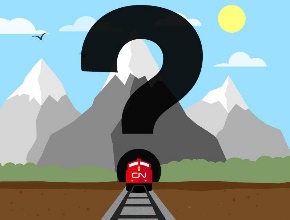 Which broadcasting company did CN play a part in creating?Until the 1970s, what service was one of CN’s missions until the 1970s?